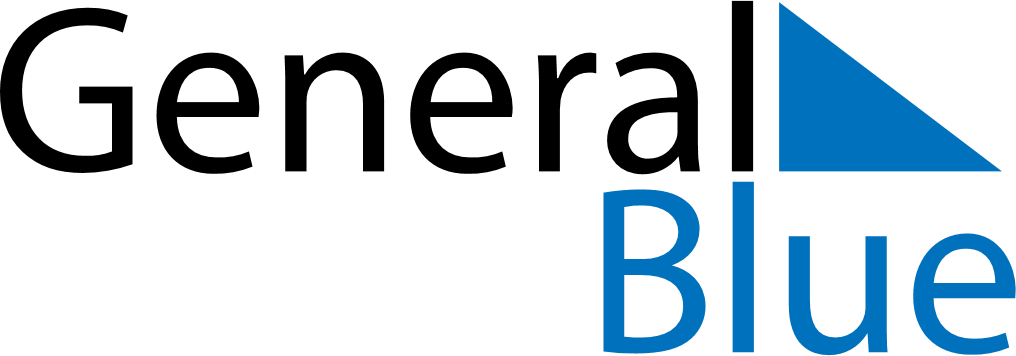 July 2030July 2030July 2030South AfricaSouth AfricaMondayTuesdayWednesdayThursdayFridaySaturdaySunday123456789101112131415161718192021Nelson Mandela Day22232425262728293031